الى الطلبة الاعزاء ادناه الكود الخاص بالصف الالكتروني الذي تم انشاؤه والاعلان عنه بالفيس بتاريخ 12 -3- 2020 مع التقدير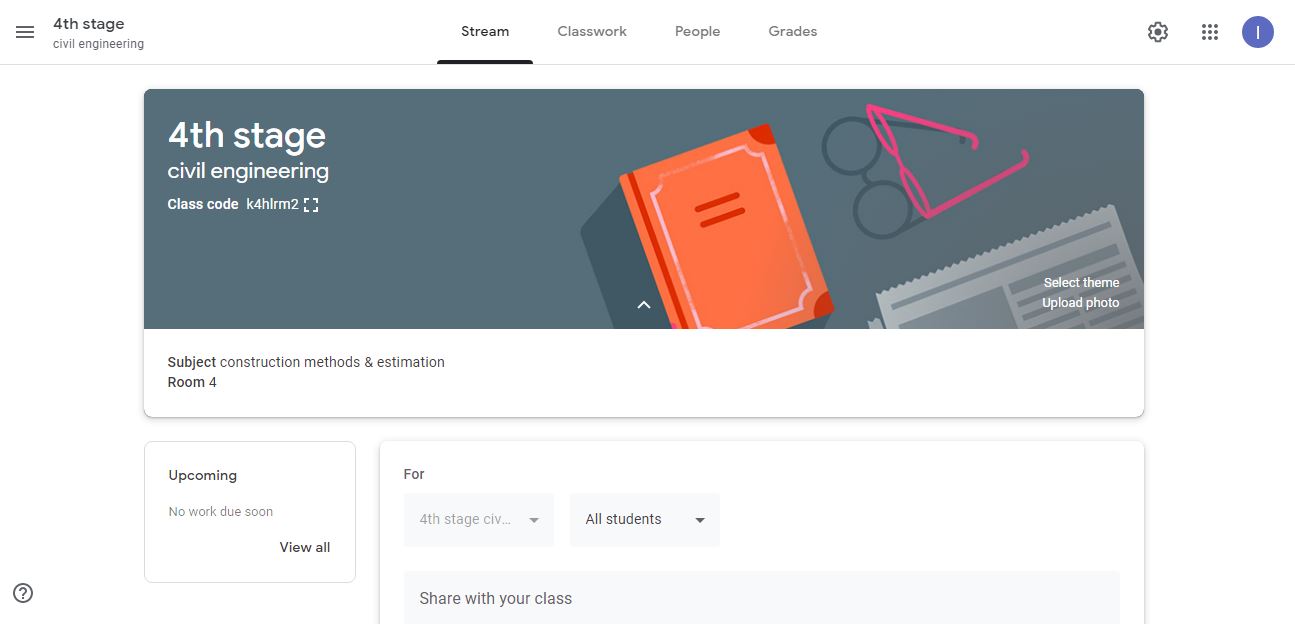 